ОБУЧЕНИЕ ЖЕНЩИНпосредством образовательного сертификата в 2020 году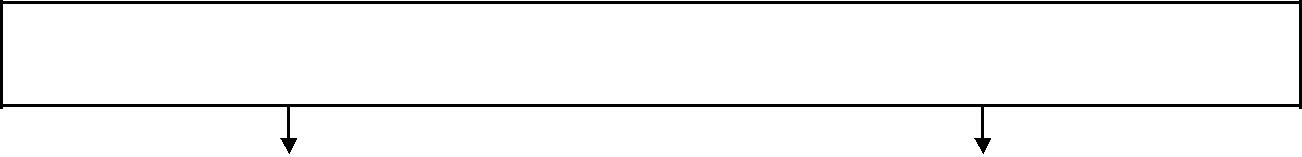 Кто может пройти обучение?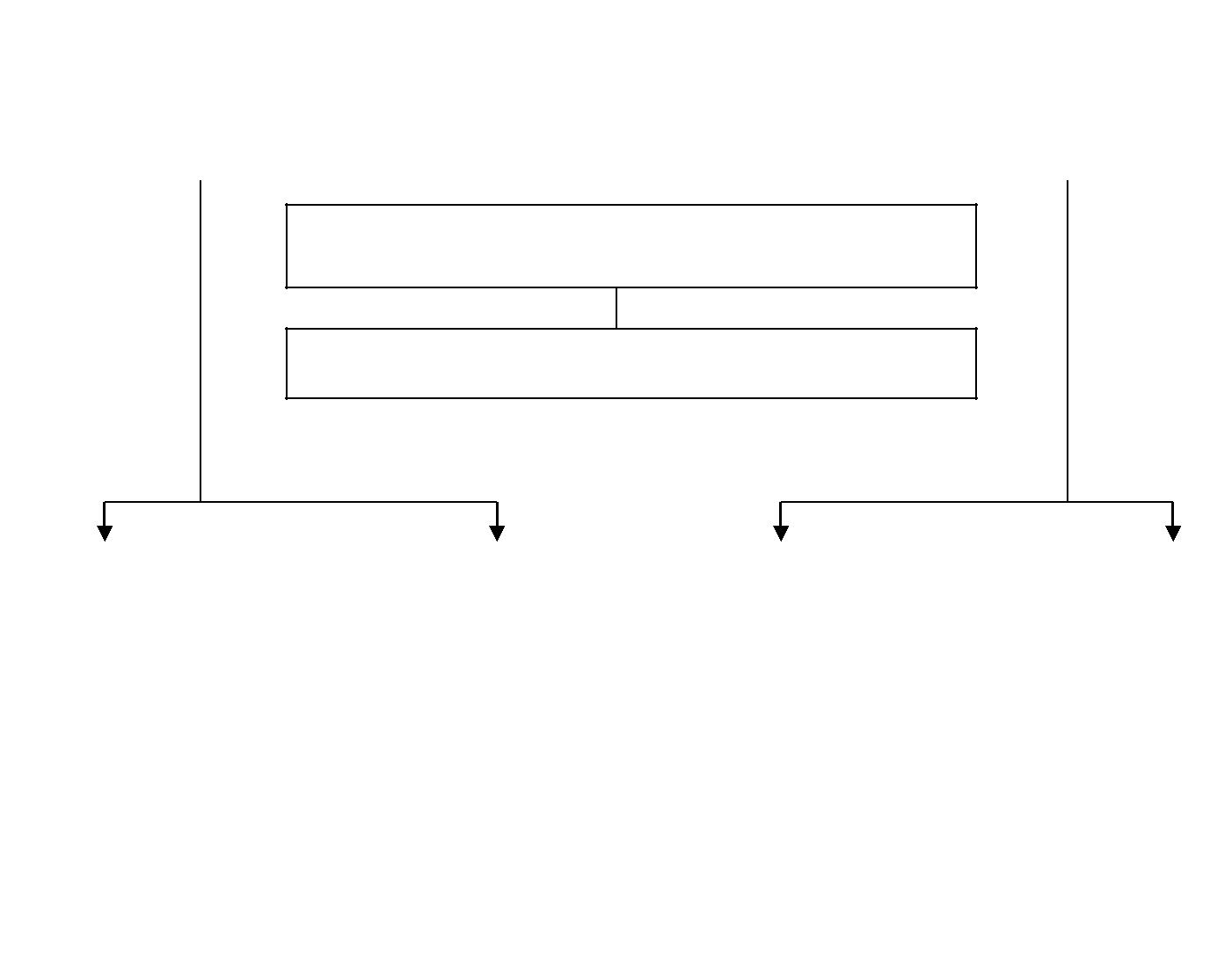 Как принять участие?Обратиться в центр занятости населенияНеобходимый перечень документов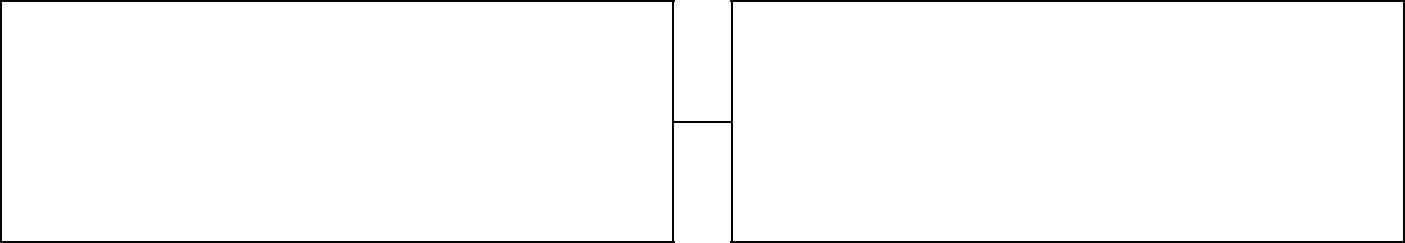 Определиться с выбором образовательного учреждения, профессии (специальности), программыформы обучения со сроком не более 3-х месяцевПосле одобрения выдачи образовательного сертификата заключить договор с образовательной организацией и получить образовательный сертификат в центре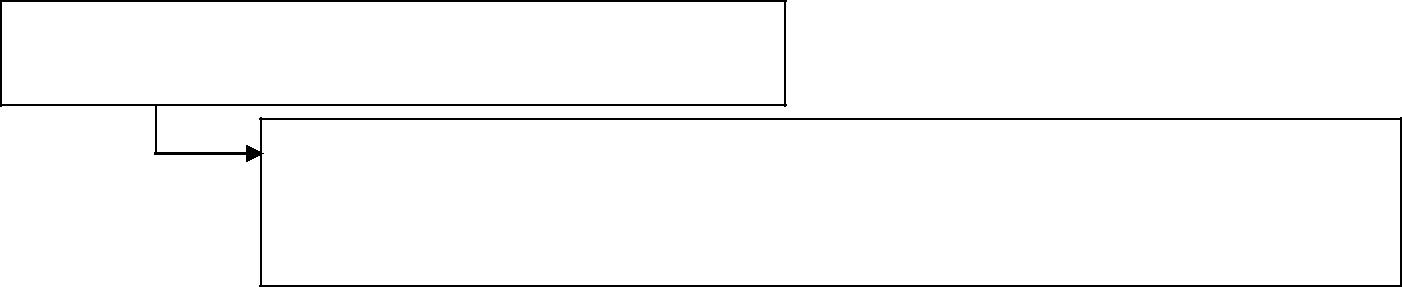 Сколько стоит обучение?Для граждан БЕСПЛАТНО, затраты за счет средств краевого и федерального бюджетов – не более 46,3 тыс. рублей в расчете на одного гражданина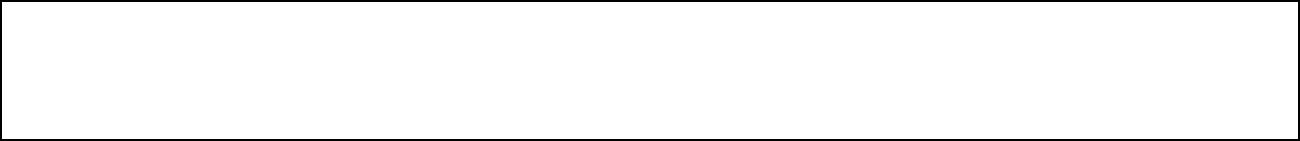 Стипендия выплачивается незанятым женщинам, имеющим детей дошкольного возраста, в период обучения не ниже величины МРОТ с начислением районного коэффициентаженщины, находящиеся в отпускеженщины, имеющие детей впо уходу за ребенком в возрасте довозрасте до 6 лет включительнотрех лет (состоящие в трудовых(не состоящие в трудовыхотношениях)отношениях)- подтверждающие- паспорт;- копия трудовойдокументы нахождения в- СНИЛС;книжки с предъявлениемтрудовых отношениях;- документы об образовании иоригинала;- копия документа,документы, удостоверяющие- копии трудовыхподтверждающегопрофессиональнуюдоговоров в случаенахождение заявителя вквалификацию (при наличии);отсутствия трудовойотпуске по уходу за- копия свидетельства окнижки;ребенкомрождении ребенка с- копии документов,предъявлением оригинала;подтверждающих- дополнительно для граждан,прекращение трудовойотносящихся к категориидеятельности;инвалидов: ИПРА